Public documentWaiting for the ARA TS to mature before resuming MCS activities. Moving Picture, Audio and Data Coding by Artificial Intelligencewww.mpai.communityN10092022/12/21SourceRequirements (MCS)TitleMPAI-MCS Progress report and plansTargetMPAI-27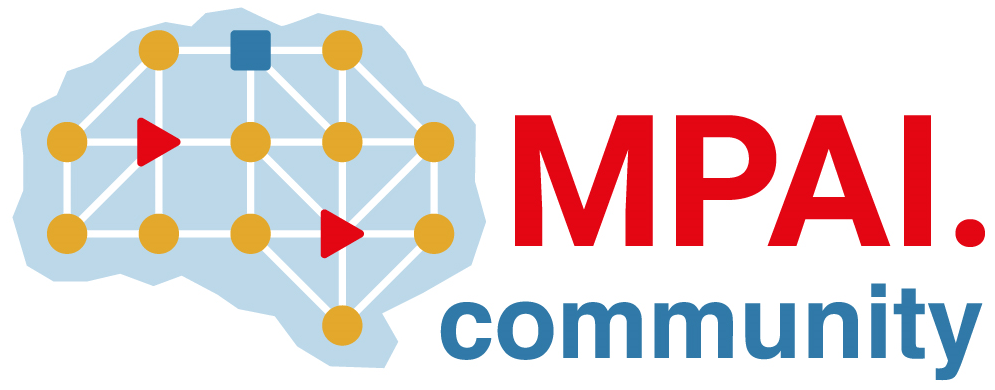 